Управление Администрации по образованию и делам молодежиБлаговещенского района Алтайского краяМуниципальное бюджетное общеобразовательное учреждение«Яготинская средняя общеобразовательная школа»Благовещенского района Алтайского края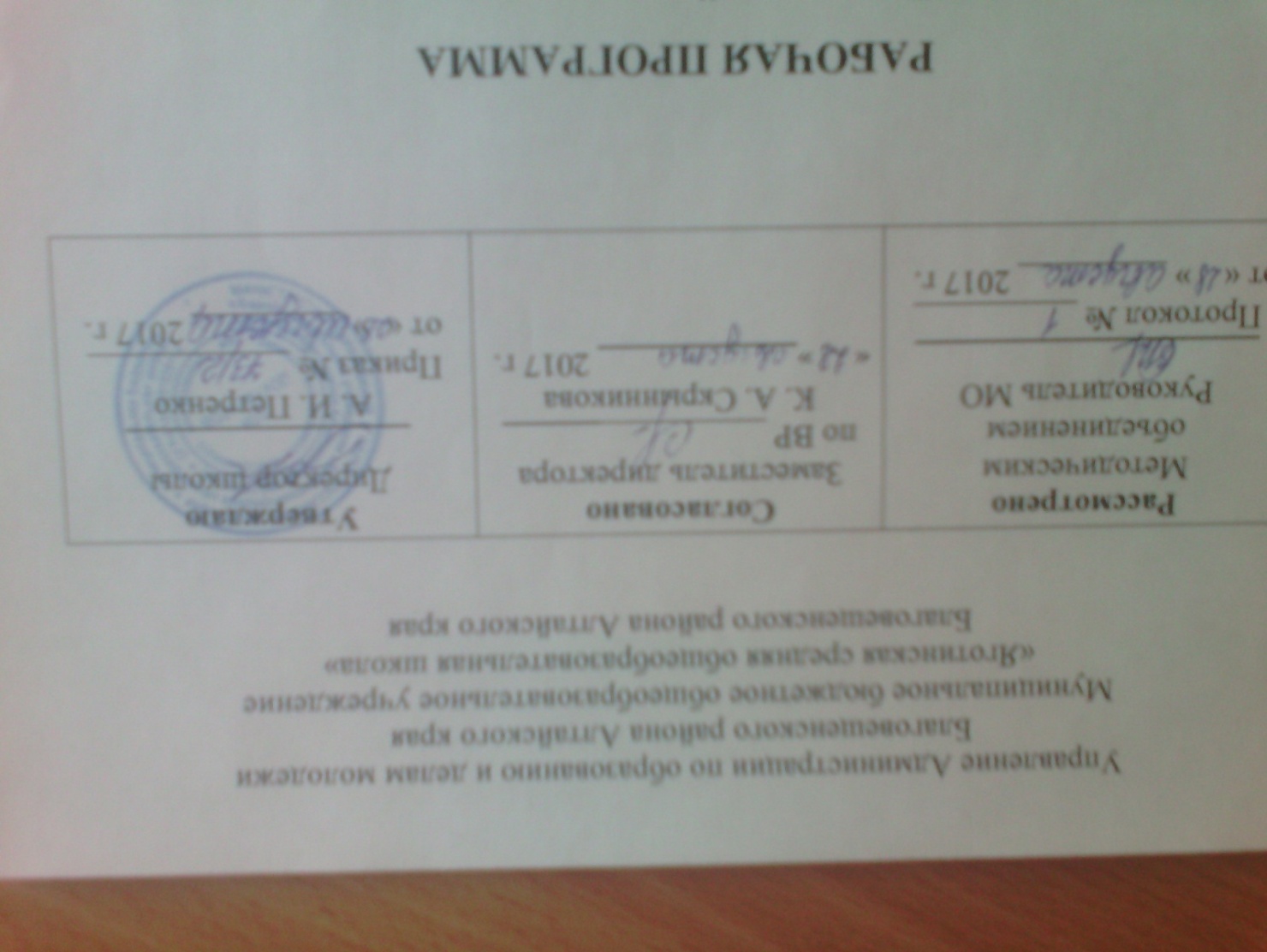 РАБОЧАЯ ПРОГРАММАВнеурочной деятельности                                                                              по художественно-эстетическому направлению«Волшебная кисточка»4 класс(начальное общее образование)                                                                                              Составитель:                                                                                         Луговая Татьяна Васильевна                                                                                      учитель начальных классов                                                                                                                    без квалификационной категориис. Яготино, 2017ПОЯСНИТЕЛЬНАЯ ЗАПИСКАРабочая программа по внеурочной деятельности разработана на основе:Приказа Министерства образования и науки Российской Федерации от 6.10. 2009 № 373, зарегистрированный Минюстом России 22.12. 2009 № 15785, «Об утверждении и введении в действие федерального государственного образовательного стандарта начального общего образования» (в ред. приказов Минобрнауки России от 26.11.2010 № 1241, от 22.09.2011 № 2357, от 18.12.2012 № 1060);Письма Департамента общего образования Министерства образования и науки Российской Федерации от 12.05.2011 № 03-296 «Об организации внеурочной деятельности при введении федерального государственного образовательного стандарта общего образования».Целью курса  является  общеэстетическое развитие учащихся средствами изобразительной художественно-творческой деятельности.
Цель определяет следующие задачи:развивать природные задатки и способности, помогающие достижению успеха в том или ином виде искусства;художественно - эстетическое воспитание учащихся, развитие их творческих способностей и вкуса;расширение кругозора и формирование представления о роли искусства в жизни общества;влияние декоративно - прикладного искусства на жизненную среду человека;приобщение детей к наследию русского народного искусства и его традициям;развитие образного мышления, воспитание учащихся в гармонии с окружающим миром, с родной природой, открытие красоты мира;развитие творческой фантазии, индивидуальности и воображения;научить приёмам исполнительского мастерства;научить слушать, видеть, понимать и анализировать произведения искусства;научить правильно, использовать термины, формировать определения понятий, используемых в опыте мастеров искусства;формировать  у  учащихся нравственно - эстетическую  отзывчивость на прекрасное и безобразное в жизни и в искусстве;формировать художественно - творческую активность школьника;овладение образным  языком изобразительного  искусства посредством  формирования художественных знаний,  умений и навыков.расширение художественно-эстетического кругозора; приобщение к достижениям мировой художественной культуры в контексте различных видов искусства;освоение изобразительных операций и манипуляций с использованием различных материалов и инструментов; создание простейших художественных образов средствами живописи, рисунка, графики, пластики; освоение простейших технологий дизайна и оформления;воспитание зрительской культуры.МЕСТО КУРСА В УЧЕБНОМ ПЛАНЕПрограмма «Волшебная кисточка» рассчитана на 1 год обучения в 4 классе в объеме 34 часа. Занятия проводятся один раз в неделю.СОДЕРЖАНИЕ КУРСАИскусство — форма познания мира. Изображая мир, люди учатся его понимать.
     Содержание программы «Волшебная кисточка» полностью соответствует  требованиям Федерального  Государственного Образовательного Стандарта начального общего образования и уровнем образовательной программы по изобразительной деятельности.     Воспитание культуры личности, формирование интереса к искусству как части общечеловеческой культуры, средству познания мира и самопознания, формирование эмоционального и осознанного отношения к миру – важнейшие линии развития личности ребёнка средствами курса изобразительного искусства. Благодаря развитию современных информационных технологий современные школьники по сравнению с детьми пятнадцати – двадцатилетней давности гораздо больше информированы, рациональнее и логичнее мыслят, но в тоже время у многих из них существуют проблемы с эмоционально – образным мышлением и восприятием красоты мира.      Программа поможет решить различные учебные задачи: освоение детьми основных правил изображения; овладение материалами и инструментами изобразительной деятельности; развитие стремления к общению с искусством; воспитательные задачи: формирование эстетического отношения к красоте окружающего мира; развитие умения контактировать со сверстниками в творческой деятельности; формирование чувства радости от результатов индивидуальной и коллективной деятельности; творческие задачи: умение осознанно использовать образно – выразительные средства для решения творческой задачи; развитие стремления к творческой самореализации средствами художественной деятельности.Описание программы
     В процессе освоения программных дидактических единиц учащиеся получат не только навыки овладения определёнными изобразительными операциями и манипуляциями, не только приёмами создания конкретно-визуального образа, но и постигают контекст художественного явления как результата преобразования действительности в процессе самовыражения. Художественно-творческая изобразительная деятельность неразрывно переплетена с эстетическими представлениями о действительности, о деятельности, о человеке и о самом себе. Поэтому ей как необходимое условие предшествует общеэстетический контекст (взаимодействие, окружение), выраженное в программе через понятия, усвоение которых поможет учащимся включиться в процесс творчества через сопричастность и сопереживание.     Практическая реализация программы предполагает наличие заданий на размышление, на усвоение цветоведения и ощущение формы, поисково-экспериментальной направленности, результатом чего является коллективная работа, которая завершает каждый проблемный содержательный блок.     Важнейшим средством приобщения к художественной культуре являются художественные знания, умения и навыки. Яркие, красочные задания позволяют освоить многие художественные материалы (цветные карандаши, восковые мелки, фломастеры, акварель, гуашевые краски). В заданиях, наравне с индивидуальными формами работы, вводятся формы коллективной работы над общим панно. Коллективное творчество обучает ребят к сотрудничеству, умению договариваться, лучше понимать собственные намерения, создаёт общую атмосферу совместного игрового действия. Но главное - это радость результата, а также отсутствие безуспешных работ.РЕЗУЛЬТАТЫ ИЗУЧЕНИЯ ПРОГРАММЫ «ВОЛШЕБНАЯ КИСТОЧКА».Предметными результатами изучения программы «Волшебная кисточка» является формирование следующих знаний и умений.Иметь представление об эстетических понятиях: эстетический идеал, эстетический вкус, мера, тождество, гармония, соотношение, часть и целое;Сформированность первоначальных представлений о роли изобразительного искусства в жизни и духовно – нравственном развитии человека;Ознакомление учащихся с выразительными средствами различных видов изобразительного искусства и освоение некоторых из них;Ознакомление учащихся с терминологией и классификацией изобразительного искусства; Первичное ознакомление учащихся с отечественной и мировой культурой;Получение детьми представлений о некоторых специфических формах художественной деятельности, базирующихся на ИКТ (цифровая фотография, работа с компьютером и пр.), а также декоративного искусства и дизайна.
Личностными результатами изучения программы  «Волшебная кисточка»  является формирование следующих умений:формирование у ребёнка ценностных ориентиров в области изобразительного искусства;воспитание уважительного отношения к творчеству, как своему, так и других людей;развитие самостоятельности в поиске решения различных изобразительных задач;формирование духовных и эстетических потребностей;овладение различными приёмами и техниками изобразительной деятельности;воспитание готовности к отстаиванию своего эстетического идеала;отработка навыков самостоятельной и групповой работы;называть и объяснять свои чувства и ощущения от созерцаемых произведений искусства, объяснять своё отношение к поступкам с позиции общечеловеческих нравственных ценностей;самостоятельно определять и объяснять свои чувства и ощущения, возникающие в результате созерцания, рассуждения, обсуждения, самые простые общие для всех людей правила поведения (основы общечеловеческих нравственных ценностей);оценивать жизненные ситуации (поступки, явления, события) с точки зрения собственных ощущений (явления, события), в предложенных ситуациях отмечать конкретные поступки, которые можно оценить как хорошие или плохие;в предложенных ситуациях, опираясь на общие для всех простые правила поведения, делать выбор, какой поступок совершить.Метапредметными результатами изучения программы «Волшебная кисточка» является формирование следующих универсальных учебных действий (УУД).Регулятивные УУД:проговаривать последовательность действий на занятии;учиться работать по предложенному плану;учиться отличать верно, выполненное задание от неверного;учиться совместно давать эмоциональную оценку своей деятельности и деятельности других;определять и формулировать цель деятельности на уроке с помощью учителя;учиться высказывать своё предположение (версию) на основе работы с иллюстрацией учебника;с помощью учителя объяснять выбор наиболее подходящих для выполнения задания материалов и инструментов;учиться готовить рабочее место и выполнять практическую работу по предложенному учителем плану с опорой на образцы, рисунки учебника;выполнять контроль точности разметки деталей с помощью шаблона;Основой  для формирования этих действий служит соблюдение технологии оценивания образовательных достижений.Познавательные УУД:ориентироваться в своей системе знаний: отличать новое от уже известного с помощью учителя;делать предварительный отбор источников информации;добывать новые знания: находить ответы на вопросы, используя учебник, свой жизненный опыт и информацию, полученную на уроке; пользоваться памятками (даны в конце учебника);перерабатывать полученную информацию: делать выводы в результате совместной работы всего класса;перерабатывать полученную информацию: сравнивать и группировать предметы и их образы;преобразовывать информацию из одной формы в другую – изделия, художественные образы.Коммуникативные УУД:уметь пользоваться языком изобразительного искусства:а) донести свою позицию до других: оформлять свою мысль в рисунках, доступных для изготовления изделиях;б) оформить свою мысль в устной и письменной форме;уметь слушать и понимать речь других;уметь выразительно читать и пересказывать содержание текста;совместно договариваться о правилах общения и поведения в школе и на занятиях изобразительного искусства и следовать им;учиться согласованно, работать в группе:а) учиться планировать свою работу в группе;б) учиться распределять работу между участниками проекта;в) понимать общую задачу проекта и точно выполнять свою часть работы;г) уметь выполнять различные роли в группе (лидера, исполнителя, критика).СОДЕРЖАНИЕ ПО ТЕМАМПейзаж родной земли 1 ч. Моё село 1 ч.Достопримечательности села 1 ч.Образ красоты человека (женский образ) 1 ч.Образ красоты человека (мужской образ) 1 ч.Мой портрет 1 ч.Портрет друга 1 ч.Народные забавы 1 ч.Праздники моего села 1 ч.Древнерусский город 1 ч.Древние соборы 1 ч.Натюрморт 2 ч. Города русской земли (виртуальная экскурсия) 1 ч.Города русской земли 1 ч.Путешествие по странам мира (виртуальная экскурсия) 1 ч.Страна восходящего солнца (Япония) 1 ч.Образ художественной культуры Древней Греции 1 ч.Образ художественной культуры средневековой Западной Европы 1 ч.Быт народов мира 1 ч.Все народы воспевают материнство 2 ч.Все народы воспевают мудрость старости 1 ч.Обряды и обычаи 1 ч.Праздники народов мира 2 ч.Сопереживание – великая тема искусства 2 ч.Герои, борцы, защитники 2 ч.Юность и надежды. Искусство народов мира 1 ч.Праздник искусства. Виртуальное посещение музеев мира 2 ч.Здравствуй, лето! 1 ч.Календарно – тематическое планирование4 класс (34 ч)СПИСОК ЛИТЕРАТУРЫНеменский Б. М., Неменская Л. А., Коротеева Е. И. Изобразительное искусство: 1-4 класс: поурочные разработки. – 3-е изд. – М.: Просвещение, 2016. – 191 с.№п/п№по разделуТема занятияДата11Пейзаж родной земли. 22Моё село.33Достопримечательности села.44Образ красоты человека (женский образ).55Образ красоты человека (мужской образ).66Мой портрет.77Портрет друга.88Народные забавы.99Праздники моего села.1010Древнерусский город.1111Древние соборы.1212Натюрморт.1313Натюрморт.1414Города русской земли (виртуальная экскурсия).1515Города русской земли.1616Путешествие по странам мира (виртуальная экскурсия).1717Страна восходящего солнца (Япония).1818Образ художественной культуры Древней Греции.1919Образ художественной культуры средневековой Западной Европы.2020Быт народов мира.2121Все народы воспевают материнство.2222Все народы воспевают материнство.2323Все народы воспевают мудрость старости.2424Обряды и обычаи.2525Праздники народов мира.2626Праздники народов мира.2727Сопереживание – великая тема искусства.2828Сопереживание – великая тема искусства.2929Герои, борцы, защитники.3030Герои, борцы, защитники.3131Юность и надежды. Искусство народов мира.3232Праздник искусства. Виртуальное посещение музеев мира.3333Праздник искусства. Виртуальное посещение музеев мира.3434Здравствуй, лето!